Entre deux Guiers, le 14 novembre 2023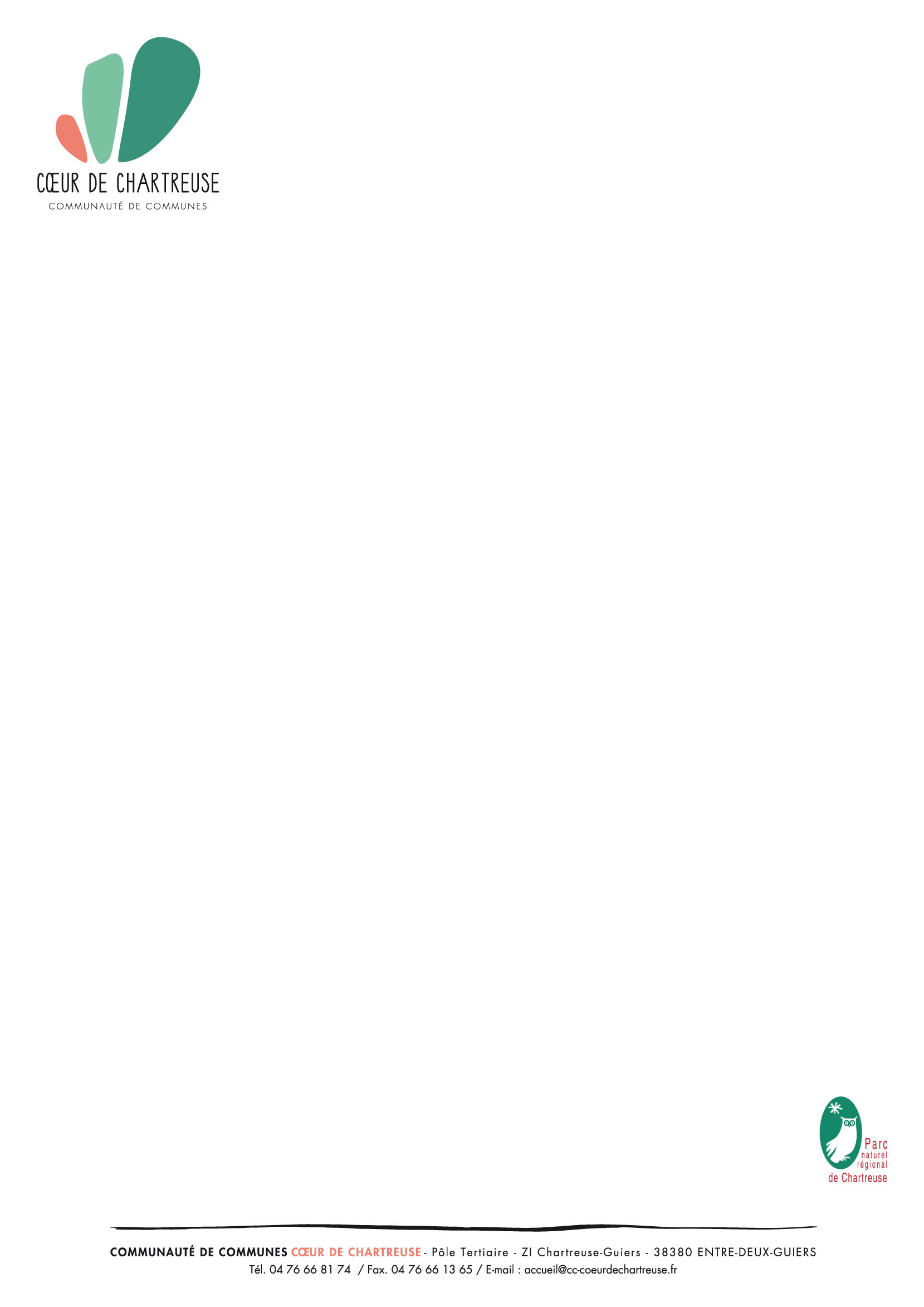 N/Réf. : JP/2023-n°1092 Contact : l.matray@cc-coeurdechartreuse.fr, e.heyrman@cc-coeurdechartreuse.fr Objet : Invitation à la réunion du comité de site du Cirque de Saint MêmeMesdames, Messieurs,Par la présente, j’ai le plaisir de vous confirmer la réunion du comité de site du Cirque de Saint Même, le 17 novembre 2023 à 18h, Salle La Chartreuse (située à côté de la mairie de Saint Pierre d’Entremont Isère) 38380 Saint Pierre d’Entremont .Pour cette séance, je vous propose l’ordre du jour suivant : Information concernant le processus de classement du Cirque de Saint-Même (DREAL) Bilan de la saison 2023 ;Point sur les actions en cours ; Questions diverses. Espérant pouvoir compter sur votre participation, je vous prie d’agréer, Mesdames, Messieurs, mes très sincères salutations.Laurette BOTTAVice-Présidente en charge du Tourisme